В школе работает 3 педагога волонтера: Захарова Е.В., Мезенцева И.М., Торопова И.В.Доставка продуктовФ.И.О. пенсионеров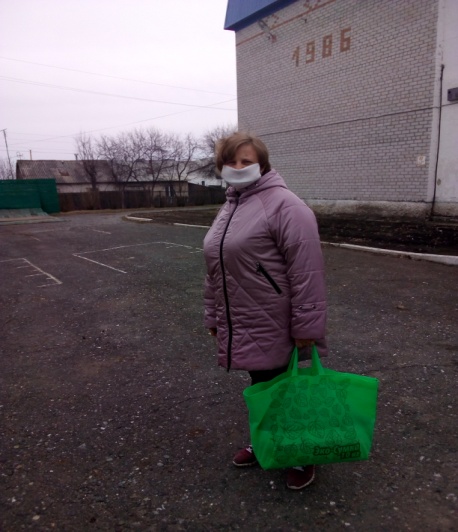 Шейфер М.А.Касеновой В. М.Беседа по телефону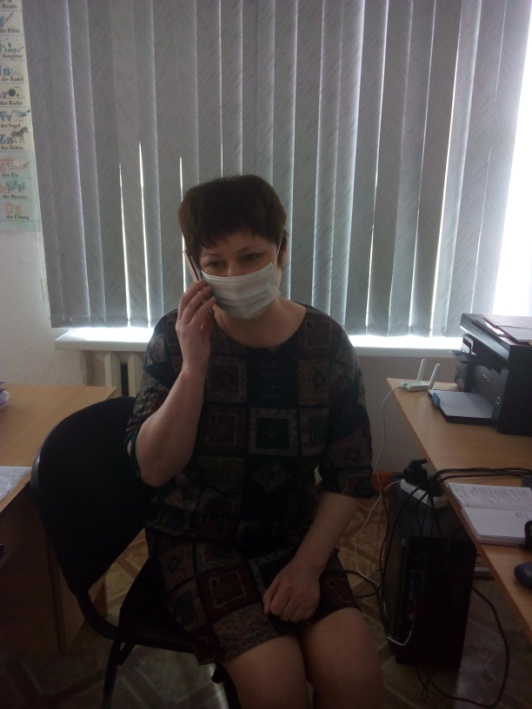  Поповой Г.Ф. (ветеран педагогического труда)